University of DelawareInstitutional Animal Care and Use CommitteeApplication to Use Animals in Research (New and 3-Yr submission)Principal Investigator AssuranceTitle of Protocol:  Title of Protocol:  AUP Number:   (4 digits only — if new, leave blank)Principal Investigator:  Principal Investigator:  Common Name (Strain/Breed if Appropriate):  Genus Species:  	Common Name (Strain/Breed if Appropriate):  Genus Species:  	Date of Submission:  Date of Submission:  Official Use OnlyIACUC Approval Signature: ____________________________________________Date of Approval: ____________________________________________I agree to abide by all applicable federal, state, and local laws and regulations, and UD policies and procedures.I understand that deviations from an approved protocol or violations of applicable policies, guidelines, or laws could result in immediate suspension of the protocol and may be reportable to the Office of Laboratory Animal Welfare (OLAW).  I understand that the Attending Veterinarian or his/her designee must be consulted in the planning of any research or procedural changes that may cause more than momentary or slight pain or distress to the animals.I declare that all experiments involving live animals will be performed under my supervision or that of another qualified scientist.  All listed personnel will be trained and certified in the proper humane methods of animal care and use prior to conducting experimentation.  I understand that emergency veterinary care will be administered to animals showing evidence of discomfort, ailment, or illness.I declare that the information provided in this application is accurate to the best of my knowledge.  If this project is funded by an extramural source, I certify that this application accurately reflects all currently planned procedures involving animals described in the proposal to the funding agency.I assure that any modifications to the protocol will be submitted to by the UD-IACUC and I understand that they must be approved by the IACUC prior to initiation of such changes.I understand that the approval of this project is for a maximum of one year from the date of UD-IACUC approval and that I must re-apply to continue the project beyond that period.I understand that any unanticipated adverse events, morbidity, or mortality must be reported to the UD-IACUC immediately.  I assure that the experimental design has been developed with consideration of the three Rs: reduction, refinement, and replacement, to reduce animal pain and/or distress and the number of animals used in the laboratory.  I assure that the proposed research does not unnecessarily duplicate previous experiments.  (Teaching Protocols, including cooperative extension demonstrations, Exempt)I understand that by signing, I agree to these assurances.                        ________________________                                         ___________                      Signature of Principal Investigator                                          DateNames of All Persons working on This ProtocolI certify that I have read this protocol, accept my responsibility and will perform only those procedures that have been approved by the IACUC.If after hours participation is required by students on project involving agricultural animals, please describe how this is handled and the times and days that students may be on site The Animal Use Protocol form has been developed to facilitate review of requests for specific research, teaching, or biological testing projects.  The review process has been designed to communicate methods and materials for using animals through administrative officials and attending veterinarians to the Institutional Animal Care and Use Committee (IACUC).  This process will help assure that provisions are made for compliance with the Animal Welfare Act, the Public Health Service Policy on Humane Care and Use of Laboratory Animals and the Guide for the Care and Use of Laboratory Animals.Please read this form carefully and fill out all sections. Failure to do so may delay the review of this application.  Sections that do not apply to your research must be marked “NA” for “Not Applicable.”This application form must be used for all NEW or THREE-YEAR RENEWAL protocols.All answers are to be completed using Arial 12 size font.All questions must be answered in their respective boxes and NOT as attachments at the end of this form.Please complete any relevant addenda:     Hybridoma/Monoclonal Antibodies (“B”)      Polyclonal Antibodies (“C”)     Survival Surgery (“D”)     Non-Survival Surgery (“E”)      Wildlife Research (“F”)If help is needed with these forms, contact the IACUC Coordinator at extension 2616, the Facility Manager at extension 2400 or the Attending Veterinarian at extension 2980.1.  Principal Investigator Information:1.  Principal Investigator Information:1.  Principal Investigator Information:a.  Name:  a.  Name:  b.  University/Company:  b.  University/Company:  c.  Department:  c.  Department:  d.  Building/Room:  d.  Building/Room:  e.  Office Phone:  e.  Office Phone:  f.  Lab Phone(s):f.  Lab Phone(s):g.  Home Phone:  g.  Home Phone:  h.  Mobile Phone:  h.  Mobile Phone:  i.  E-Mail Address:  i.  E-Mail Address:  2.  Protocol Status:2.  Protocol Status:2.  Protocol Status:a.   New Protocol           OR           Re-submission due to three (3) completed years.     If re-submission, enter Protocol Number:  a.   New Protocol           OR           Re-submission due to three (3) completed years.     If re-submission, enter Protocol Number:  a.   New Protocol           OR           Re-submission due to three (3) completed years.     If re-submission, enter Protocol Number:  b.    Research           OR            Teaching or Cooperative Extensionb.    Research           OR            Teaching or Cooperative Extensionb.    Research           OR            Teaching or Cooperative Extensionc.     Laboratory Animals         OR             Wildlife       OR     Agricultural Animals     If “Wildlife” please complete Addendum “F”For agricultural animal protocols, please list the name and contact information for veterinarian who is on-call .  A copy of the protocol should be shared with the veterinarian c.     Laboratory Animals         OR             Wildlife       OR     Agricultural Animals     If “Wildlife” please complete Addendum “F”For agricultural animal protocols, please list the name and contact information for veterinarian who is on-call .  A copy of the protocol should be shared with the veterinarian c.     Laboratory Animals         OR             Wildlife       OR     Agricultural Animals     If “Wildlife” please complete Addendum “F”For agricultural animal protocols, please list the name and contact information for veterinarian who is on-call .  A copy of the protocol should be shared with the veterinarian d.  Proposed Start Date:  d.  Proposed Start Date:  d.  Proposed Start Date:  e.  Proposed Completion Date:  e.  Proposed Completion Date:  e.  Proposed Completion Date:  f.  Funding Source:  f.  Funding Source:  f.  Funding Source:  g.  Award Number if applicable: g.  Award Number if applicable: g.  Award Number if applicable: 3. Non-Scientific Summary:  In language understandable to a high-school senior, very briefly describe the goals and significance of this study.Specific Scientific Goals:  Significance of this Research or Teaching/Cooperative Extension Demonstration (including the possible benefits to human and/or animal health, the advancement of scientific knowledge, or the betterment of society):  3. Non-Scientific Summary:  In language understandable to a high-school senior, very briefly describe the goals and significance of this study.Specific Scientific Goals:  Significance of this Research or Teaching/Cooperative Extension Demonstration (including the possible benefits to human and/or animal health, the advancement of scientific knowledge, or the betterment of society):  3. Non-Scientific Summary:  In language understandable to a high-school senior, very briefly describe the goals and significance of this study.Specific Scientific Goals:  Significance of this Research or Teaching/Cooperative Extension Demonstration (including the possible benefits to human and/or animal health, the advancement of scientific knowledge, or the betterment of society):  4.  Experimental Design: Explain the experimental design.  This description should allow the IACUC to understand fully the experimental course of an animal or group of animals from its entry into the experiment to the endpoint of the study.  The inclusion of flow charts, diagrams, and/or tables are greatly encouraged to explain experimental design or sequential events. Be sure to include all animal events and related details, i.e.,All Procedures-bleedings, injections, identification methods, genotyping methods, physiological measurements, surgical procedures, euthanasia, etc.  Procedural details–number of animals involved in procedure, approximate animal weight, if relevant (for injections, bleeding, etc.), route, frequency, volume, etc. Pharmaceutical-grade and non-pharmaceutical grade compounds – Identify any drugs, biologics, or reagents that will be administered to animals.Vaccines and organisms used for challenge – Identify any experimental or commercial vaccines and/or microorganisms used for challenge of the animals. Federal or other permits – Identify any federal or other permits needed to obtain vaccines or organisms used in animal studies.  Names of surgical procedures (but reserve the surgical details for the proper Surgical Addenda) (Describe): 4.  Experimental Design: Explain the experimental design.  This description should allow the IACUC to understand fully the experimental course of an animal or group of animals from its entry into the experiment to the endpoint of the study.  The inclusion of flow charts, diagrams, and/or tables are greatly encouraged to explain experimental design or sequential events. Be sure to include all animal events and related details, i.e.,All Procedures-bleedings, injections, identification methods, genotyping methods, physiological measurements, surgical procedures, euthanasia, etc.  Procedural details–number of animals involved in procedure, approximate animal weight, if relevant (for injections, bleeding, etc.), route, frequency, volume, etc. Pharmaceutical-grade and non-pharmaceutical grade compounds – Identify any drugs, biologics, or reagents that will be administered to animals.Vaccines and organisms used for challenge – Identify any experimental or commercial vaccines and/or microorganisms used for challenge of the animals. Federal or other permits – Identify any federal or other permits needed to obtain vaccines or organisms used in animal studies.  Names of surgical procedures (but reserve the surgical details for the proper Surgical Addenda) (Describe): 4.  Experimental Design: Explain the experimental design.  This description should allow the IACUC to understand fully the experimental course of an animal or group of animals from its entry into the experiment to the endpoint of the study.  The inclusion of flow charts, diagrams, and/or tables are greatly encouraged to explain experimental design or sequential events. Be sure to include all animal events and related details, i.e.,All Procedures-bleedings, injections, identification methods, genotyping methods, physiological measurements, surgical procedures, euthanasia, etc.  Procedural details–number of animals involved in procedure, approximate animal weight, if relevant (for injections, bleeding, etc.), route, frequency, volume, etc. Pharmaceutical-grade and non-pharmaceutical grade compounds – Identify any drugs, biologics, or reagents that will be administered to animals.Vaccines and organisms used for challenge – Identify any experimental or commercial vaccines and/or microorganisms used for challenge of the animals. Federal or other permits – Identify any federal or other permits needed to obtain vaccines or organisms used in animal studies.  Names of surgical procedures (but reserve the surgical details for the proper Surgical Addenda) (Describe): Administration of compoundsIf non-pharmaceutical grade compounds are used, they must be justified (such as pharmaceutical-grade not available) and the method to ensure appropriate preparation must be described:   Administration of compoundsIf non-pharmaceutical grade compounds are used, they must be justified (such as pharmaceutical-grade not available) and the method to ensure appropriate preparation must be described:   Administration of compoundsIf non-pharmaceutical grade compounds are used, they must be justified (such as pharmaceutical-grade not available) and the method to ensure appropriate preparation must be described:   Does this work involve surgery or antibody production   Yes                NoIf yes, please complete Addendum B for hybridoma/monoclonal antibody production, Addendum C for polyclonal antibody production, Addendum D for survival surgery and Addendum E for terminal surgery Does this work involve surgery or antibody production   Yes                NoIf yes, please complete Addendum B for hybridoma/monoclonal antibody production, Addendum C for polyclonal antibody production, Addendum D for survival surgery and Addendum E for terminal surgery Does this work involve surgery or antibody production   Yes                NoIf yes, please complete Addendum B for hybridoma/monoclonal antibody production, Addendum C for polyclonal antibody production, Addendum D for survival surgery and Addendum E for terminal surgery Refinement, Reduction & ReplacementWhen using animals for research, it is important to consider the three Rs: reduction, refinement, and replacement to reduce both animal distress and the number of animals used in the laboratory.  Reduction:   Minimizing the number of animals used
Refinement:   Using techniques and procedures to reduce pain and distress
Replacement:   Using non-animal methods or lower phylogenetic organismsRefinement, Reduction & ReplacementWhen using animals for research, it is important to consider the three Rs: reduction, refinement, and replacement to reduce both animal distress and the number of animals used in the laboratory.  Reduction:   Minimizing the number of animals used
Refinement:   Using techniques and procedures to reduce pain and distress
Replacement:   Using non-animal methods or lower phylogenetic organismsRefinement, Reduction & ReplacementWhen using animals for research, it is important to consider the three Rs: reduction, refinement, and replacement to reduce both animal distress and the number of animals used in the laboratory.  Reduction:   Minimizing the number of animals used
Refinement:   Using techniques and procedures to reduce pain and distress
Replacement:   Using non-animal methods or lower phylogenetic organisms  Justification for the Use of Animals (instead of  in vitro methods) (Check all that apply and explain):  Justification for the Use of Animals (instead of  in vitro methods) (Check all that apply and explain):  Justification for the Use of Animals (instead of  in vitro methods) (Check all that apply and explain):  The complexity of the processes being studied cannot be duplicated or modeled        in simpler systems:  (Explain):   The complexity of the processes being studied cannot be duplicated or modeled        in simpler systems:  (Explain):   The complexity of the processes being studied cannot be duplicated or modeled        in simpler systems:  (Explain):    There is not enough information known about the processes being studied to design        non-living models:  (Explain):    There is not enough information known about the processes being studied to design        non-living models:  (Explain):    There is not enough information known about the processes being studied to design        non-living models:  (Explain):   Other:  (Explain):   Other:  (Explain):   Other:  (Explain): Justification for Species Appropriateness:    (Check all that apply and explain):Justification for Species Appropriateness:    (Check all that apply and explain):Justification for Species Appropriateness:    (Check all that apply and explain):  A large database exists, allowing comparisons with previous data:  (Explain):   A large database exists, allowing comparisons with previous data:  (Explain):   A large database exists, allowing comparisons with previous data:  (Explain):   The anatomy or physiology is uniquely suited to the study proposed:  (Explain):   The anatomy or physiology is uniquely suited to the study proposed:  (Explain):   The anatomy or physiology is uniquely suited to the study proposed:  (Explain):   This is the lowest species on the phylogenic scale suitable to the proposed study:  (Explain):   This is the lowest species on the phylogenic scale suitable to the proposed study:  (Explain):   This is the lowest species on the phylogenic scale suitable to the proposed study:  (Explain):   Other:  (Explain):   Other:  (Explain):   Other:  (Explain): Justification for Number of Animals Requested: (Note: numbers should include animals used for breeding and all animals born)Justification for Number of Animals Requested: (Note: numbers should include animals used for breeding and all animals born)Justification for Number of Animals Requested: (Note: numbers should include animals used for breeding and all animals born)  Pilot study or preliminary project where group variances are unknown at the present time.  Describe the information used to estimate how many animals will be needed: (Only a limited number of animals will be permitted.)  (Explain):   Pilot study or preliminary project where group variances are unknown at the present time.  Describe the information used to estimate how many animals will be needed: (Only a limited number of animals will be permitted.)  (Explain):   Pilot study or preliminary project where group variances are unknown at the present time.  Describe the information used to estimate how many animals will be needed: (Only a limited number of animals will be permitted.)  (Explain):   Group sizes are determined statistically.  Describe the statistical analysis used to estimate the number (N) of animals needed:  N may be estimated from a power analysis for the most important measurement in the study, usually based on the expected size of the treatment effect, the standard error associated with the measurement, and the desired statistical power (e.g.  P < 0.05).  Data analysis methods should not be submitted unless directly applicable to the estimate of N.            An online calculator may be found at:  http://www.math.uiowa.edu/~rlenth/Power/            or a stand-alone calculator that can be downloaded from            http://www.psycho.uni-duesseldorf.de/abteilungen/aap/gpower3  (Explain):   Group sizes are determined statistically.  Describe the statistical analysis used to estimate the number (N) of animals needed:  N may be estimated from a power analysis for the most important measurement in the study, usually based on the expected size of the treatment effect, the standard error associated with the measurement, and the desired statistical power (e.g.  P < 0.05).  Data analysis methods should not be submitted unless directly applicable to the estimate of N.            An online calculator may be found at:  http://www.math.uiowa.edu/~rlenth/Power/            or a stand-alone calculator that can be downloaded from            http://www.psycho.uni-duesseldorf.de/abteilungen/aap/gpower3  (Explain):   Group sizes are determined statistically.  Describe the statistical analysis used to estimate the number (N) of animals needed:  N may be estimated from a power analysis for the most important measurement in the study, usually based on the expected size of the treatment effect, the standard error associated with the measurement, and the desired statistical power (e.g.  P < 0.05).  Data analysis methods should not be submitted unless directly applicable to the estimate of N.            An online calculator may be found at:  http://www.math.uiowa.edu/~rlenth/Power/            or a stand-alone calculator that can be downloaded from            http://www.psycho.uni-duesseldorf.de/abteilungen/aap/gpower3  (Explain):  Group sizes are based on the quantity of harvested cells or the amount of tissue required for in vitro 	studies.  Explain how much tissue is needed based on the number of experiments to be conducted and the amount of tissue you expect to obtain from each animal (e.g., 10g of tissues are needed:  Each animal can provide 2g.  10g /2g per animal = 5 animals needed.)  (Explain):  Group sizes are based on the quantity of harvested cells or the amount of tissue required for in vitro 	studies.  Explain how much tissue is needed based on the number of experiments to be conducted and the amount of tissue you expect to obtain from each animal (e.g., 10g of tissues are needed:  Each animal can provide 2g.  10g /2g per animal = 5 animals needed.)  (Explain):  Group sizes are based on the quantity of harvested cells or the amount of tissue required for in vitro 	studies.  Explain how much tissue is needed based on the number of experiments to be conducted and the amount of tissue you expect to obtain from each animal (e.g., 10g of tissues are needed:  Each animal can provide 2g.  10g /2g per animal = 5 animals needed.)  (Explain):   Teaching or cooperative extension demonstration protocol.  Specify the number of students in the class, the student to animal ratio and how that ratio was determined:  Animal numbers should be minimized to the fullest extent possible without compromising the quality of the hands-on teaching experience for students or the health and welfare of the animals.  (Explain):   Teaching or cooperative extension demonstration protocol.  Specify the number of students in the class, the student to animal ratio and how that ratio was determined:  Animal numbers should be minimized to the fullest extent possible without compromising the quality of the hands-on teaching experience for students or the health and welfare of the animals.  (Explain):   Teaching or cooperative extension demonstration protocol.  Specify the number of students in the class, the student to animal ratio and how that ratio was determined:  Animal numbers should be minimized to the fullest extent possible without compromising the quality of the hands-on teaching experience for students or the health and welfare of the animals.  (Explain):   Study involving feral or wild animals.  Animals will be captured and released in an attempt to maximize the sample size within logistical constraints.  Describe the process by which you estimate these numbers and estimate the precision needed:  (Explain):   Study involving feral or wild animals.  Animals will be captured and released in an attempt to maximize the sample size within logistical constraints.  Describe the process by which you estimate these numbers and estimate the precision needed:  (Explain):   Study involving feral or wild animals.  Animals will be captured and released in an attempt to maximize the sample size within logistical constraints.  Describe the process by which you estimate these numbers and estimate the precision needed:  (Explain):  Observational, non-manipulative study.  Animals will not be captured, their behavior will not be interfered with, and exact animal numbers cannot be predicted: (Explain):  Observational, non-manipulative study.  Animals will not be captured, their behavior will not be interfered with, and exact animal numbers cannot be predicted: (Explain):  Observational, non-manipulative study.  Animals will not be captured, their behavior will not be interfered with, and exact animal numbers cannot be predicted: (Explain):   Product testing.  The number of animals needed is based on FDA or USDA guidelines.  Provide the citation from the regulations, the IND tracking number, or relevant FDA or USDA correspondence:  (Explain):   Product testing.  The number of animals needed is based on FDA or USDA guidelines.  Provide the citation from the regulations, the IND tracking number, or relevant FDA or USDA correspondence:  (Explain):   Product testing.  The number of animals needed is based on FDA or USDA guidelines.  Provide the citation from the regulations, the IND tracking number, or relevant FDA or USDA correspondence:  (Explain):   Other.  Elaborate, indicating the method used to determine the group size.  (Explain):   Other.  Elaborate, indicating the method used to determine the group size.  (Explain):   Other.  Elaborate, indicating the method used to determine the group size.  (Explain): Animals Requested: Animals Requested: Animals Requested: Where will animals be obtained and are there any special shipping requirements? If these are privately owned animals please attach an owner consent formAre agricultural animals obtained from a non-traditional source such as poultry from a commercial production company or swine from commercial herd?    Yes              NoIf yes, please describe how the animals are tested and determined to be free of diseases which could potentially infect other animals on site, and any special precautions, such as quarantine isolation housing that is required. Where will animals be obtained and are there any special shipping requirements? If these are privately owned animals please attach an owner consent formAre agricultural animals obtained from a non-traditional source such as poultry from a commercial production company or swine from commercial herd?    Yes              NoIf yes, please describe how the animals are tested and determined to be free of diseases which could potentially infect other animals on site, and any special precautions, such as quarantine isolation housing that is required. Where will animals be obtained and are there any special shipping requirements? If these are privately owned animals please attach an owner consent formAre agricultural animals obtained from a non-traditional source such as poultry from a commercial production company or swine from commercial herd?    Yes              NoIf yes, please describe how the animals are tested and determined to be free of diseases which could potentially infect other animals on site, and any special precautions, such as quarantine isolation housing that is required. Transportation:  Transportation of animals must conform to all institutional guidelines/policies and federal regulations (see SOP  PRO-017 Live Rodent Transport)  Please describe route, methods, and containers used.Transportation:  Transportation of animals must conform to all institutional guidelines/policies and federal regulations (see SOP  PRO-017 Live Rodent Transport)  Please describe route, methods, and containers used.Transportation:  Transportation of animals must conform to all institutional guidelines/policies and federal regulations (see SOP  PRO-017 Live Rodent Transport)  Please describe route, methods, and containers used.13.  Where will animals be housed (or captured for wildlife)?    For agricultural animals briefly describe the enclosures. 13.  Where will animals be housed (or captured for wildlife)?    For agricultural animals briefly describe the enclosures. 13.  Where will animals be housed (or captured for wildlife)?    For agricultural animals briefly describe the enclosures. Will any untreated or non-manipulated animals be humanely euthanized, to obtain tissue, cells, etc.?     Yes              No   If Yes, list types of tissue, etc: Will any untreated or non-manipulated animals be humanely euthanized, to obtain tissue, cells, etc.?     Yes              No   If Yes, list types of tissue, etc: Will any untreated or non-manipulated animals be humanely euthanized, to obtain tissue, cells, etc.?     Yes              No   If Yes, list types of tissue, etc: Dietary Manipulations          Yes                NoIf Yes, list and explain (Note:  if food or fluid will be restricted, describe method for assessing the health and wellbeing of the animals.  Body weights must be recorded at least weekly.  Amount earned (if animals work for food or fluid) during testing and amount freely given must be recorded.  A scientific justification must be provided for departures from the recommendations of the Guide.)  Dietary Manipulations          Yes                NoIf Yes, list and explain (Note:  if food or fluid will be restricted, describe method for assessing the health and wellbeing of the animals.  Body weights must be recorded at least weekly.  Amount earned (if animals work for food or fluid) during testing and amount freely given must be recorded.  A scientific justification must be provided for departures from the recommendations of the Guide.)  Dietary Manipulations          Yes                NoIf Yes, list and explain (Note:  if food or fluid will be restricted, describe method for assessing the health and wellbeing of the animals.  Body weights must be recorded at least weekly.  Amount earned (if animals work for food or fluid) during testing and amount freely given must be recorded.  A scientific justification must be provided for departures from the recommendations of the Guide.)  Environmental Stress (e.g. cold, forced exercise, shock) or Prolonged Restraint (greater than 30 minutes in a natural body position or greater than 15 minutes in an unnatural body position      Yes             No    If Yes, list and explain.  For prolonged restraint describe how IACUC Policy P-1 Physical Restraint and Prolonged Restraint will be followed   Environmental Stress (e.g. cold, forced exercise, shock) or Prolonged Restraint (greater than 30 minutes in a natural body position or greater than 15 minutes in an unnatural body position      Yes             No    If Yes, list and explain.  For prolonged restraint describe how IACUC Policy P-1 Physical Restraint and Prolonged Restraint will be followed   Environmental Stress (e.g. cold, forced exercise, shock) or Prolonged Restraint (greater than 30 minutes in a natural body position or greater than 15 minutes in an unnatural body position      Yes             No    If Yes, list and explain.  For prolonged restraint describe how IACUC Policy P-1 Physical Restraint and Prolonged Restraint will be followed   Special Study Requirements or Exceptions to Standards: Please describe any special study requirements such as single housing of the animals, exemption from environmental enrichment, or special caging   Special Study Requirements or Exceptions to Standards: Please describe any special study requirements such as single housing of the animals, exemption from environmental enrichment, or special caging   Special Study Requirements or Exceptions to Standards: Please describe any special study requirements such as single housing of the animals, exemption from environmental enrichment, or special caging   18.    Will any animal undergo anesthesia for any reason other than surgery?      Yes        NoIf Yes, List Procedures and Reason(s) for using anesthesia: Check the type of anesthesia to be used.                                                 Isoflurane                          Injectable (For injectable, complete the following):18.    Will any animal undergo anesthesia for any reason other than surgery?      Yes        NoIf Yes, List Procedures and Reason(s) for using anesthesia: Check the type of anesthesia to be used.                                                 Isoflurane                          Injectable (For injectable, complete the following):18.    Will any animal undergo anesthesia for any reason other than surgery?      Yes        NoIf Yes, List Procedures and Reason(s) for using anesthesia: Check the type of anesthesia to be used.                                                 Isoflurane                          Injectable (For injectable, complete the following):HAZARDOUS AGENTS19.   Administration of Hazardous Chemicals, Drugs, Toxins, or Nanoparticles      Yes      CAS#______      No  HAZARDOUS AGENTS19.   Administration of Hazardous Chemicals, Drugs, Toxins, or Nanoparticles      Yes      CAS#______      No  HAZARDOUS AGENTS19.   Administration of Hazardous Chemicals, Drugs, Toxins, or Nanoparticles      Yes      CAS#______      No  20.  Administration of radioactive materials           Yes                NoType to be used.  Include radioisotope(s) and chemical form(s):  20.  Administration of radioactive materials           Yes                NoType to be used.  Include radioisotope(s) and chemical form(s):  20.  Administration of radioactive materials           Yes                NoType to be used.  Include radioisotope(s) and chemical form(s):  Describe the practices and procedures to be followed for minimization of radiation exposure to workers and for the handling and disposal of contaminated materials associated with this study:(Include the methods for management of radioactive wastes and monitoring facility for radioactive contamination, if applicable.)  Describe the practices and procedures to be followed for minimization of radiation exposure to workers and for the handling and disposal of contaminated materials associated with this study:(Include the methods for management of radioactive wastes and monitoring facility for radioactive contamination, if applicable.)  Describe the practices and procedures to be followed for minimization of radiation exposure to workers and for the handling and disposal of contaminated materials associated with this study:(Include the methods for management of radioactive wastes and monitoring facility for radioactive contamination, if applicable.)  Who will be responsible for the daily care of animals containing radioactive materials?Who will be responsible for the daily care of animals containing radioactive materials?Who will be responsible for the daily care of animals containing radioactive materials?Approval received from UD- Environmental Health and Safety?  Yes   No   Pending  Approval received from UD- Environmental Health and Safety?  Yes   No   Pending  Approval received from UD- Environmental Health and Safety?  Yes   No   Pending  Please attach a copy of any approvals or provide the approval number.Please attach a copy of any approvals or provide the approval number.Please attach a copy of any approvals or provide the approval number.21.  Study of Irradiation in vivo?       Yes   (gamma irradiator?   or x-ray irradiator?  )     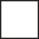                                                                NoMake, model, and location of irradiator to be used:21.  Study of Irradiation in vivo?       Yes   (gamma irradiator?   or x-ray irradiator?  )                                                                    NoMake, model, and location of irradiator to be used:21.  Study of Irradiation in vivo?       Yes   (gamma irradiator?   or x-ray irradiator?  )                                                                    NoMake, model, and location of irradiator to be used:Approval received from UD- Environmental Health and Safety?    Yes   No   Pending    Please attach a copy of any approvals or provide the approval number.Approval received from UD- Environmental Health and Safety?    Yes   No   Pending    Please attach a copy of any approvals or provide the approval number.Approval received from UD- Environmental Health and Safety?    Yes   No   Pending    Please attach a copy of any approvals or provide the approval number.22.  Administration of Biological Agents (eg microorganisms, recombinant DNA, HUMAN serum, tissue, cell lines, etc.)     Yes            NoAnimal Biosafety Level   1      2      3     4Source of Biological Agents: 22.  Administration of Biological Agents (eg microorganisms, recombinant DNA, HUMAN serum, tissue, cell lines, etc.)     Yes            NoAnimal Biosafety Level   1      2      3     4Source of Biological Agents: 22.  Administration of Biological Agents (eg microorganisms, recombinant DNA, HUMAN serum, tissue, cell lines, etc.)     Yes            NoAnimal Biosafety Level   1      2      3     4Source of Biological Agents: 23.  Will tumor cells, tissue, sera, viral vectors or other biologics of RODENT origin – other than those isolated from rodents already housed in the facility – be administered to animals?        Yes                 NoIf Yes, this material must be tested for rodent pathogens and test results must be attached (Please contact the Attending Veterinarian for details).23.  Will tumor cells, tissue, sera, viral vectors or other biologics of RODENT origin – other than those isolated from rodents already housed in the facility – be administered to animals?        Yes                 NoIf Yes, this material must be tested for rodent pathogens and test results must be attached (Please contact the Attending Veterinarian for details).23.  Will tumor cells, tissue, sera, viral vectors or other biologics of RODENT origin – other than those isolated from rodents already housed in the facility – be administered to animals?        Yes                 NoIf Yes, this material must be tested for rodent pathogens and test results must be attached (Please contact the Attending Veterinarian for details).24.  Use of Genetically Engineered (GEM, transgenic, knockout) Animals                  Yes                 NoIf Yes, please describe any anticipated phenotypes that may cause pain or distress and any special    care or monitoring that the animals will require.Does the proposed work involve creating new genetically modified animals, or involve crossing two genetically modified animals to produce offspring with a new genotype.                 Yes                 NoApproval received from UD- Institutional Biosafety Committee?    Yes   No   Pending  Exempt (breeding of two lines of genetically-modified rodents is exempt if 1) both parents can be housed under BL1 containment and 2) neither parent strain incorporates more than one half of the genome of an exogenous eukaryotic virus or incorporates a transgene under the control of a gammaretroviral long terminal repeat and 3)the rodent that results from the breeding is not expected to contain more than one half of an exogenous viral genome)       Please attach a copy of any approvals or provide the approval number.___________________________24.  Use of Genetically Engineered (GEM, transgenic, knockout) Animals                  Yes                 NoIf Yes, please describe any anticipated phenotypes that may cause pain or distress and any special    care or monitoring that the animals will require.Does the proposed work involve creating new genetically modified animals, or involve crossing two genetically modified animals to produce offspring with a new genotype.                 Yes                 NoApproval received from UD- Institutional Biosafety Committee?    Yes   No   Pending  Exempt (breeding of two lines of genetically-modified rodents is exempt if 1) both parents can be housed under BL1 containment and 2) neither parent strain incorporates more than one half of the genome of an exogenous eukaryotic virus or incorporates a transgene under the control of a gammaretroviral long terminal repeat and 3)the rodent that results from the breeding is not expected to contain more than one half of an exogenous viral genome)       Please attach a copy of any approvals or provide the approval number.___________________________24.  Use of Genetically Engineered (GEM, transgenic, knockout) Animals                  Yes                 NoIf Yes, please describe any anticipated phenotypes that may cause pain or distress and any special    care or monitoring that the animals will require.Does the proposed work involve creating new genetically modified animals, or involve crossing two genetically modified animals to produce offspring with a new genotype.                 Yes                 NoApproval received from UD- Institutional Biosafety Committee?    Yes   No   Pending  Exempt (breeding of two lines of genetically-modified rodents is exempt if 1) both parents can be housed under BL1 containment and 2) neither parent strain incorporates more than one half of the genome of an exogenous eukaryotic virus or incorporates a transgene under the control of a gammaretroviral long terminal repeat and 3)the rodent that results from the breeding is not expected to contain more than one half of an exogenous viral genome)       Please attach a copy of any approvals or provide the approval number.___________________________  Potential Pain and Distress25. Pain Category: (please mark one)  Potential Pain and Distress25. Pain Category: (please mark one)  Potential Pain and Distress25. Pain Category: (please mark one)26.  If animals may experience pain or distress, (for example, animal challenge studies using a pathogenic disease agent) please include how they will be monitored, frequency of observation, and potential treatments (note: for survival surgery procedures this will be described in addendum D and does not need to be repeated here) 26.  If animals may experience pain or distress, (for example, animal challenge studies using a pathogenic disease agent) please include how they will be monitored, frequency of observation, and potential treatments (note: for survival surgery procedures this will be described in addendum D and does not need to be repeated here) 26.  If animals may experience pain or distress, (for example, animal challenge studies using a pathogenic disease agent) please include how they will be monitored, frequency of observation, and potential treatments (note: for survival surgery procedures this will be described in addendum D and does not need to be repeated here) 27.  Please describe criteria for when an animal will be euthanized (humane endpoints – possible examples include 20% weight loss, ulceration of subcutaneous tumors, difficulty ambulating, hunched posture);27.  Please describe criteria for when an animal will be euthanized (humane endpoints – possible examples include 20% weight loss, ulceration of subcutaneous tumors, difficulty ambulating, hunched posture);27.  Please describe criteria for when an animal will be euthanized (humane endpoints – possible examples include 20% weight loss, ulceration of subcutaneous tumors, difficulty ambulating, hunched posture);Alternatives to Pain and Distress28.  If you have indicated that animals in your study experience pain or distress (category D or E), even if it will be fully alleviated, please mark the appropriate check boxes below and fill in the requested information for each item marked. (Note:  If the pain category is B or C, please skip to question 28)You must conduct searches with at least two databases.I have considered alternatives to the use of animals in my study.  Alternatives refer to methods or approaches which result in refinement of procedures which lessen pain and/or distress; reduction in numbers of animals required; or replacement of animals with non-whole-animal systems or replacement of one animal species with another, particularly if the substituted species is non-mammalian or invertebrate.  I have used the following methods and sources to search for alternatives:Alternatives to Pain and Distress28.  If you have indicated that animals in your study experience pain or distress (category D or E), even if it will be fully alleviated, please mark the appropriate check boxes below and fill in the requested information for each item marked. (Note:  If the pain category is B or C, please skip to question 28)You must conduct searches with at least two databases.I have considered alternatives to the use of animals in my study.  Alternatives refer to methods or approaches which result in refinement of procedures which lessen pain and/or distress; reduction in numbers of animals required; or replacement of animals with non-whole-animal systems or replacement of one animal species with another, particularly if the substituted species is non-mammalian or invertebrate.  I have used the following methods and sources to search for alternatives:Alternatives to Pain and Distress28.  If you have indicated that animals in your study experience pain or distress (category D or E), even if it will be fully alleviated, please mark the appropriate check boxes below and fill in the requested information for each item marked. (Note:  If the pain category is B or C, please skip to question 28)You must conduct searches with at least two databases.I have considered alternatives to the use of animals in my study.  Alternatives refer to methods or approaches which result in refinement of procedures which lessen pain and/or distress; reduction in numbers of animals required; or replacement of animals with non-whole-animal systems or replacement of one animal species with another, particularly if the substituted species is non-mammalian or invertebrate.  I have used the following methods and sources to search for alternatives:Note:  You may need to do more than one search per database to look for alternatives if there are multiple procedures that may cause pain and/or distress.Note:  You may need to do more than one search per database to look for alternatives if there are multiple procedures that may cause pain and/or distress.Note:  You may need to do more than one search per database to look for alternatives if there are multiple procedures that may cause pain and/or distress.Database Used:         Medline (PubMed)        Agricola         Toxline                            CAB Abstracts         Biosis                               Other (Specify): Date of Search:  Years Covered: Keywords Used (must include the word alternative): Number of Papers Found: Discussion of the Relevancy of the Papers Found: Database Used:         Medline (PubMed)         Agricola         Toxline                            CAB Abstracts         Biosis                               Other (Specify): Date of Search: Years Covered: Keywords Used (must include the word alternative):  Number of Papers Found: Discussion of the Relevancy of the Papers Found: Unnecessary Duplication of Work.29.  Activities involving animals must not unnecessarily duplicate previous experiments performed by you     or others.  Provide a written narrative that assures that the activities of this project comply with this requirement and support this assurance by performing a literature search.The search should return, at minimum, the related previous work from your laboratory.You must conduct at least two (2) searches.(Not Required for Teaching Protocols)Note:  You may need to do more than one search per database to look for duplication of work, especially if you are doing more than one experiment.Database Used:         Medline (PubMed)         Agricola         Toxline                            CAB Abstracts         Biosis                               Other (Specify): Date of Search: Years Covered: Keywords Used:  Number of Papers Found: Discussion of the Relevancy of the Papers Found: Database Used:         Medline (PubMed)         Agricola         Toxline                            CAB Abstracts         Biosis                               Other (Specify): Date of Search: Years Covered: Keywords Used:  Number of Papers Found: Discussion of the Relevancy of the Papers Found: Disposition of Animals30.  What is the expected disposition of animals at the end of the experiments?          (Check all that apply):                Euthanized  -  If an infectious disease studies  - carcasses decontaminated by   incineration                  composting     other  Maintained Released (Wildlife Only) Other (Specify):  31.  Euthanasia* Select methods that will be used in case of emergency and/or at the end of the procedure/experiment.  *NOTE: Methods must be approved by the AVMA or must be scientifically justified.A “Primary” and “Secondary” method must be selected (UD Double Kill Policy).If different methods will be used for different groups of animals, indicate the group after the procedure (e.g., write “Neonates” after Decapitation, “Adults” after CO2, “Terminal Surgery Animals” after Isoflurane Anesthesia Overdose, etc.).Please include all names of personnel and qualifications of those who would be performing any manual method of euthanasia, such as decapitation: Animals will NOT be under anesthesia when euthanasia is performed. Animals will be under anesthesia when euthanasia is performed.  (Check drug used below): Isoflurane  Injectable (Complete the following):PRIMARY method(s) of euthanasia    CO2 by compressed gas cylinder (Not for animals already under anesthesia or neonates)   Barbiturate Euthanasia Solution - Injectable ≥150mg/kg (Check route below):	       IV	           IP              IC    Isoflurane Anesthesia Overdose - Inhalant    Cervical Dislocation (acceptable with anesthesia, or for poultry, without anesthesia if personnel are trained)   Decapitation (only under anesthesia or neonates)   Exsanguination or Perfusion (only under anesthesia)   Incision of Chest Cavity – Bilateral Pneumothorax (only under anesthesia)   Pithing – (only under anesthesia) ( amphibians, reptiles only)    Removal of Vital Organ(s) (only under anesthesia)  (Check all that apply):                      Brain                        Kidneys	                      Heart                        GI Tract                      Liver                        Lungs                      Other Vital Organ(s) – (Specify):                                     Other Method of Euthanasia:  (Describe and Scientifically Justify):  SECONDARY method(s) of euthanasia that will be used to ensure that the animal does not survive:   Cervical Dislocation    Decapitation    Exsanguination or Perfusion   Incision of Chest Cavity – Bilateral Pneumothorax   Barbiturate Euthanasia Solution - Injectable ≥150mg/kg (Check route below):              IV	        IP           IC Pithing – Double pithing required (fish, amphibians, reptiles only) Monitor for lack of respiration and heart beat (Agricultural animals only) Removal of Vital Organ(s):  (Check all that apply):                       Brain                        Kidneys	                      Heart                        GI Tract                      Liver                        Lungs                      Other Vital Organ(s) – (Specify):                                                              Other Method of Euthanasia:  (Describe and Scientifically Justify):  Personnel and Training32.  Personnel involved in Protocol (Include Principal Investigator):Status: Indicate Prof, Post-Doc, Grad Student, Lab Manager, Research Assistant, Technician, etc. Qualifications: Include procedures this person is proficient in performing on proposed species and the time they have been doing the procedure.  Be specific (e.g. sub-mandibular bleeding on mice-2yrs, performing castrations on mice and rats-1yr, tail-vein injections on mice-2yrs, etc.)  (If no experience, list who will train.)Responsibilities:  Include all responsibilities this person will have with live animals on this protocol, including euthanizing animals.     Status:       Qualifications:       Responsibilities:       Status:       Qualifications:       Responsibilities:       Status:       Qualifications:       Responsibilities :       Status:       Qualifications:       Responsibilities:       Status:       Qualifications:       Responsibilities:       Status:       Qualifications:       Responsibilities:       Status:       Qualifications:       Responsibilities:  